Картинки  «Звукоподражание»             Травкина Ж.А.  «Звукоподражание». (Приложение к пособию «Слоговые упражнения»).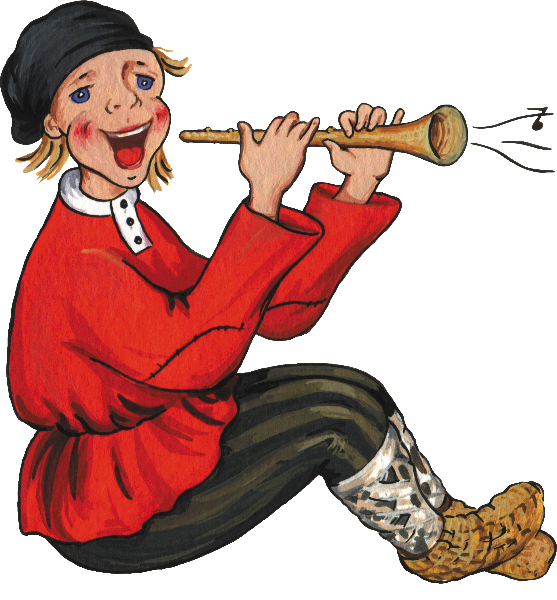 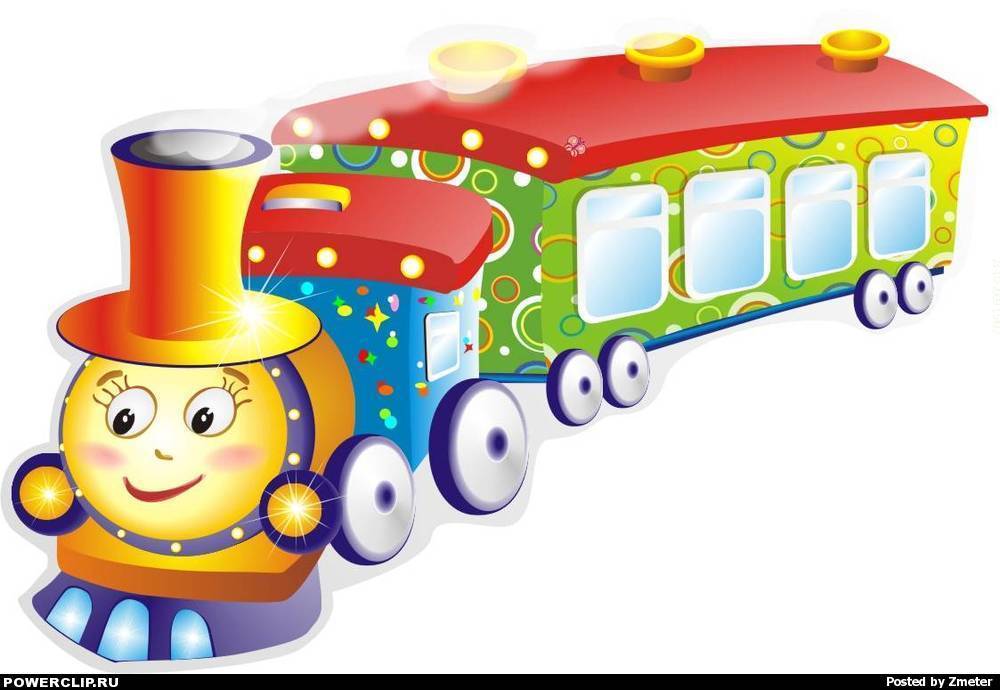 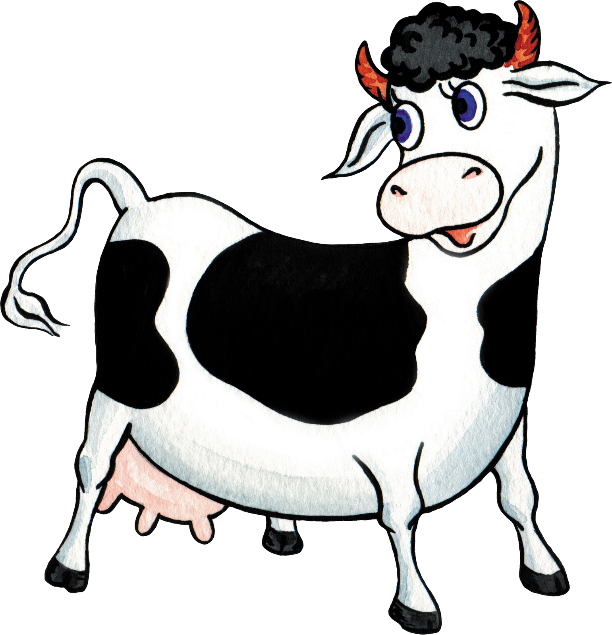 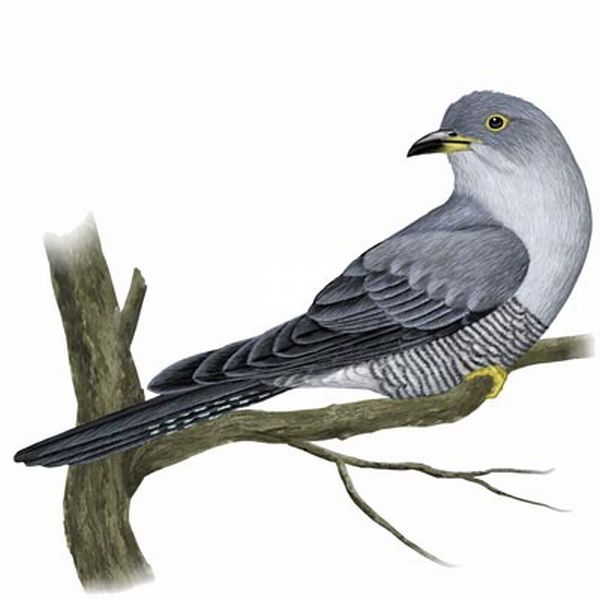 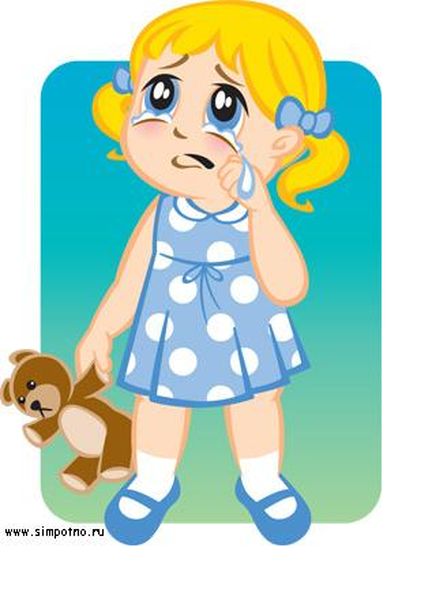 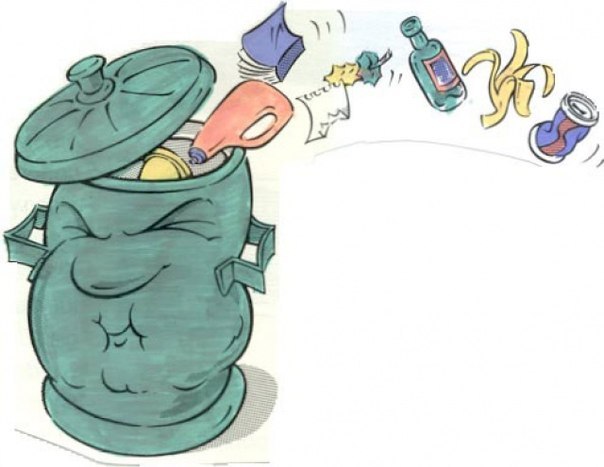 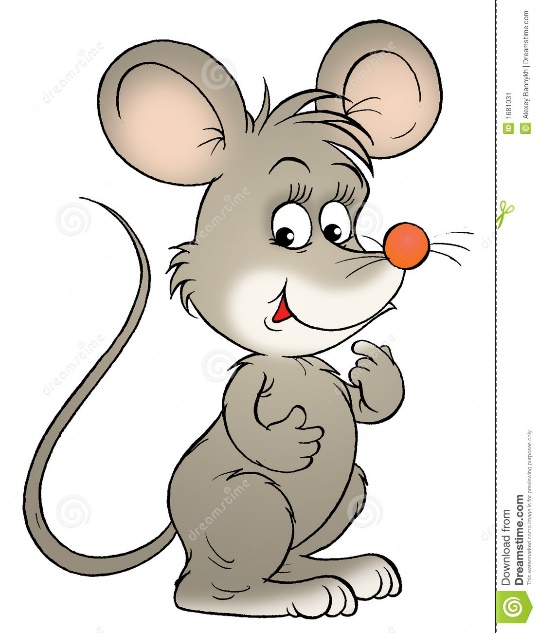 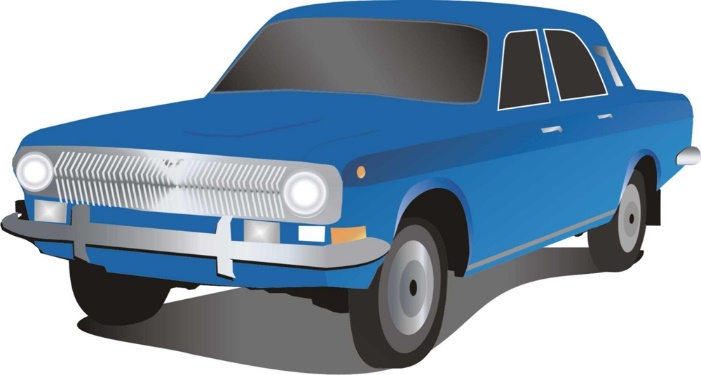 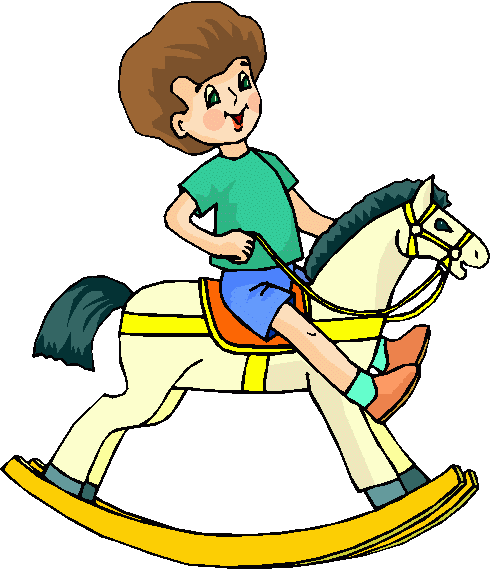 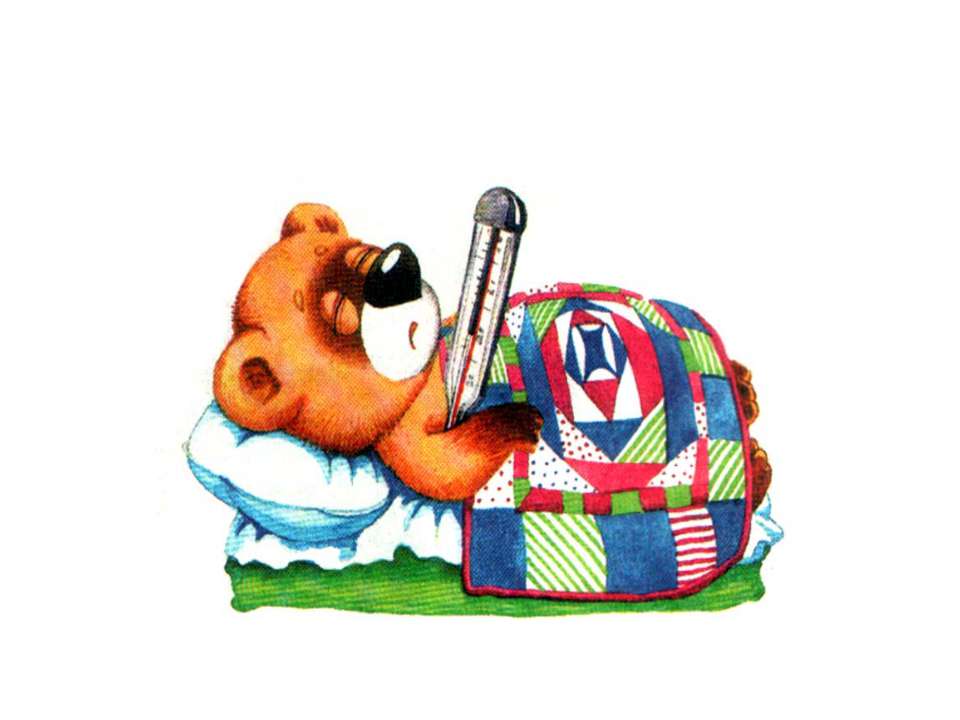 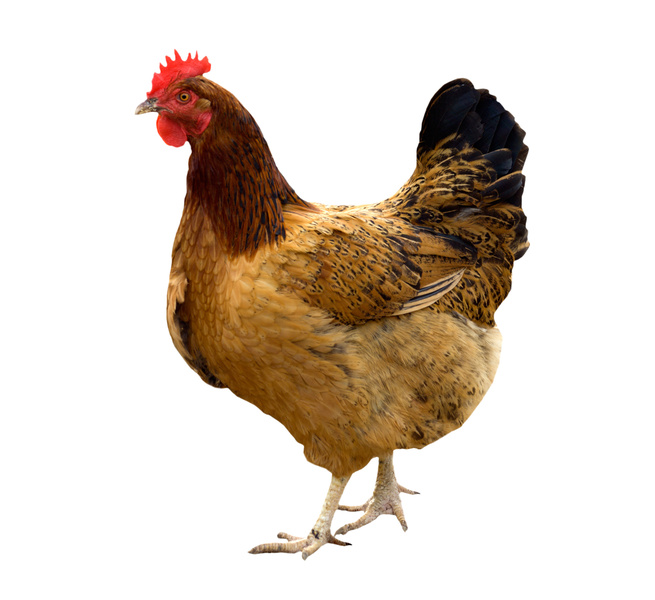 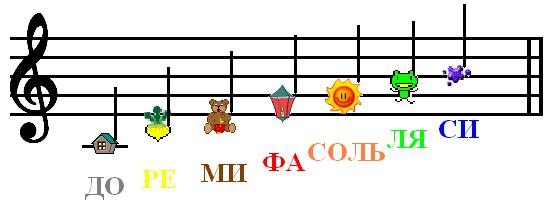 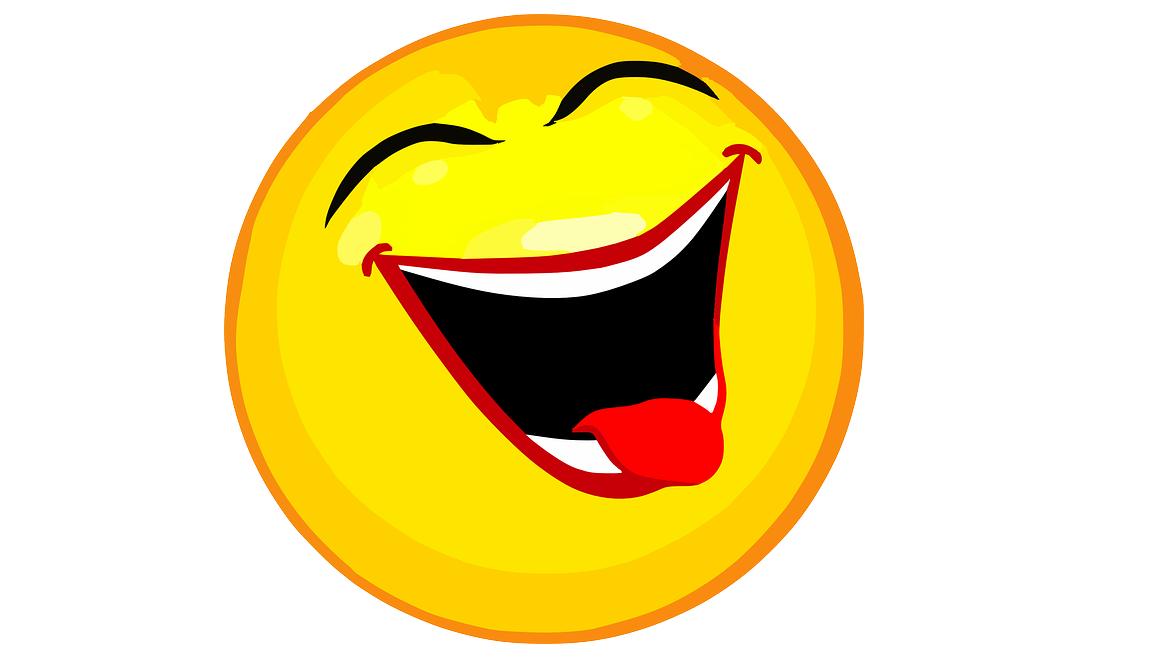 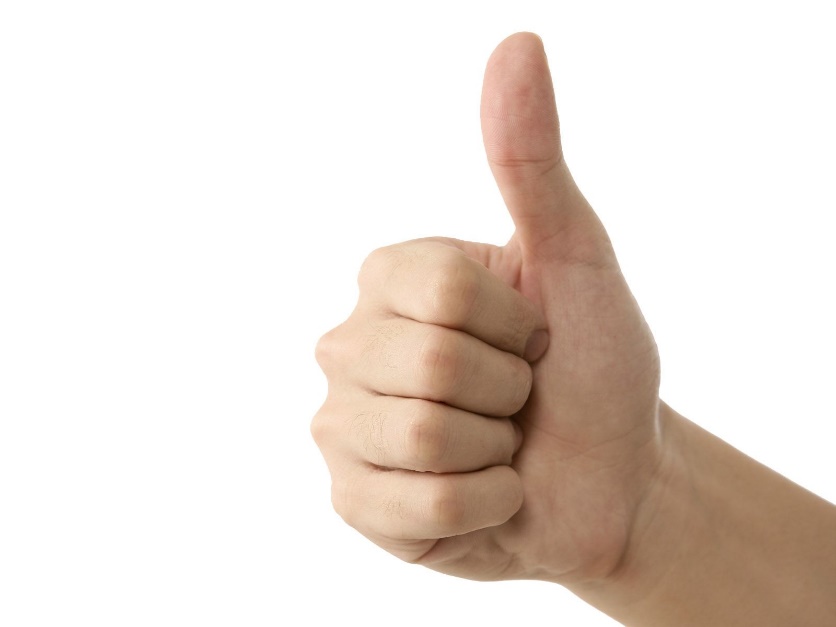 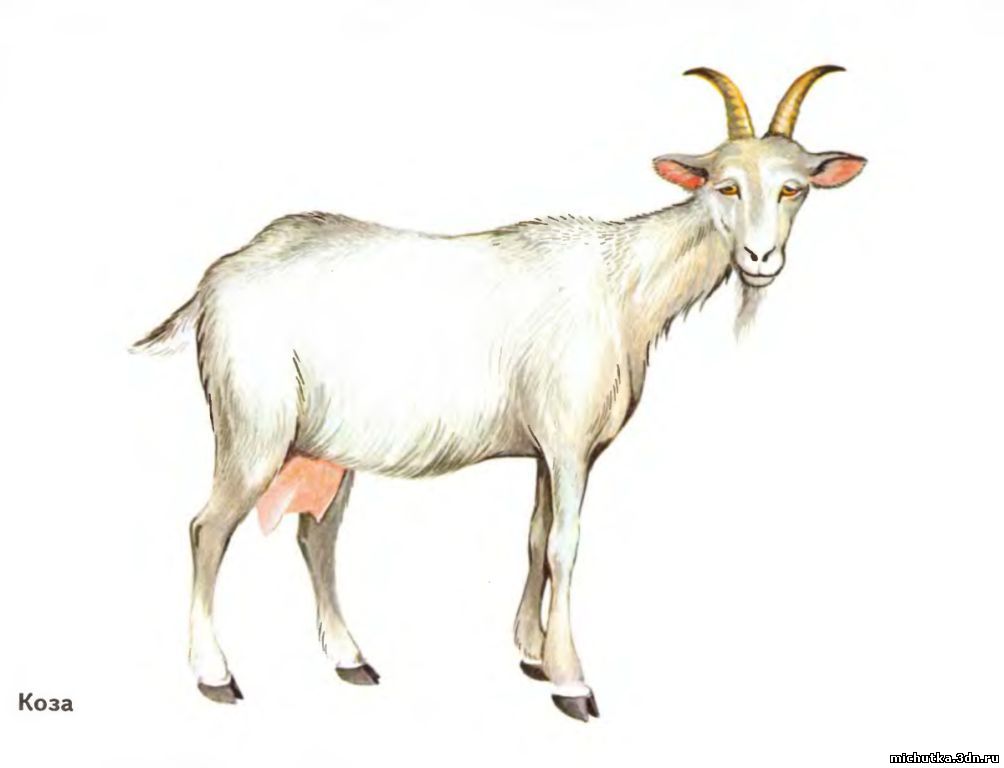 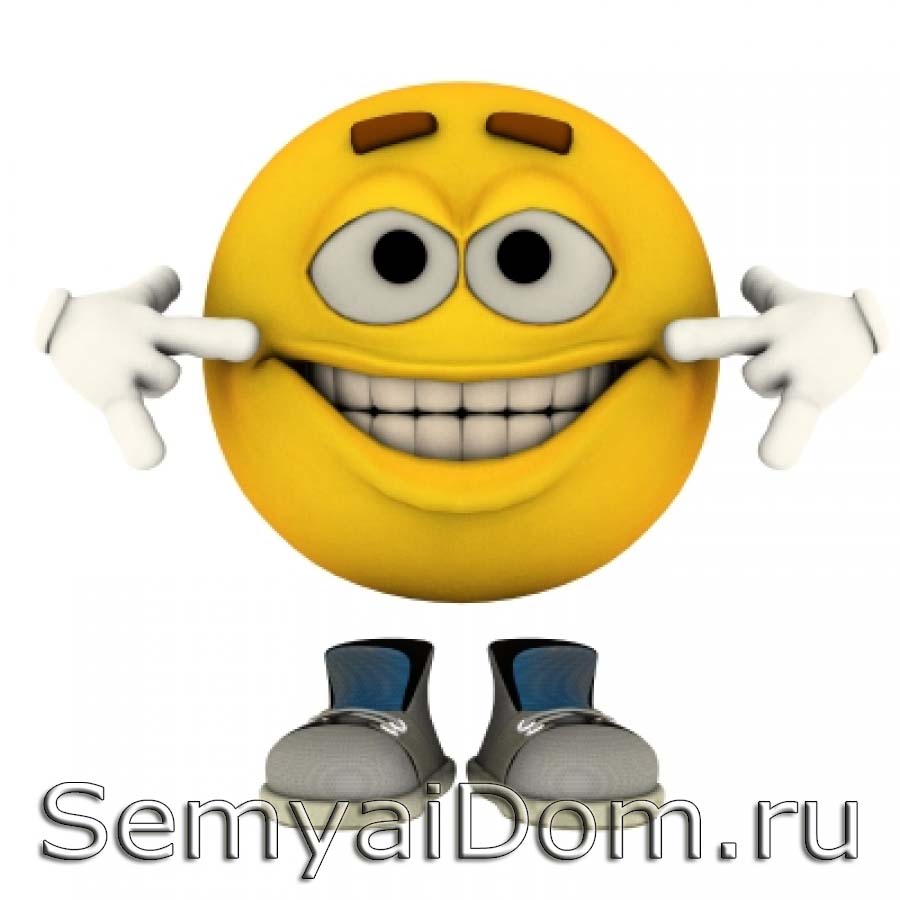 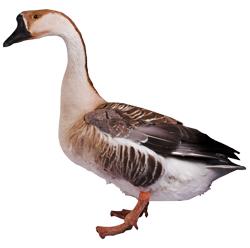 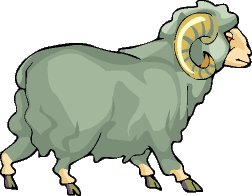 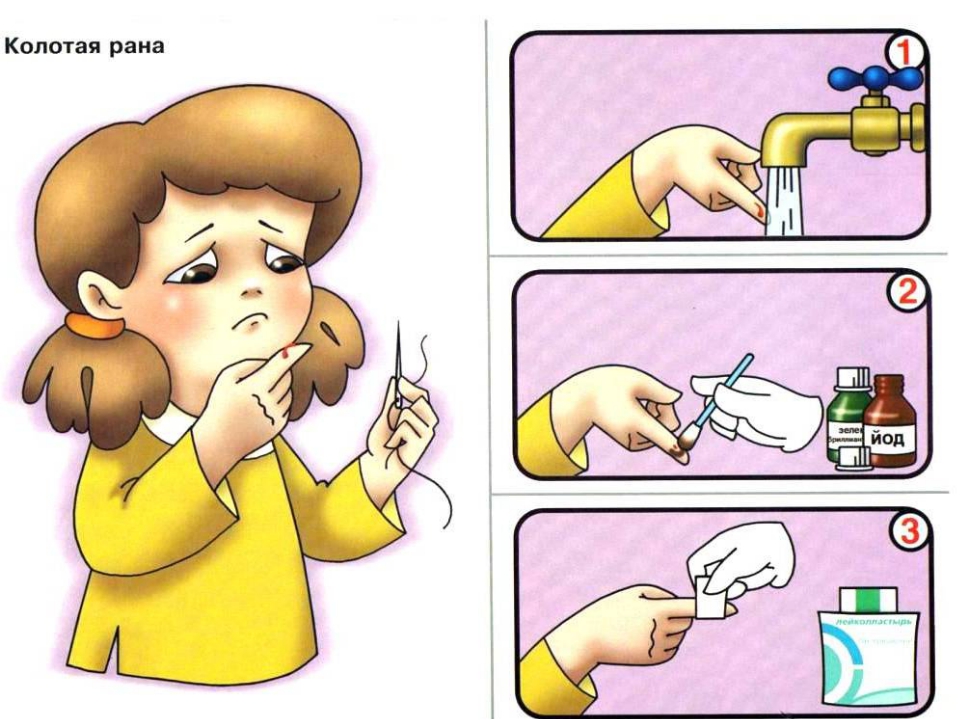 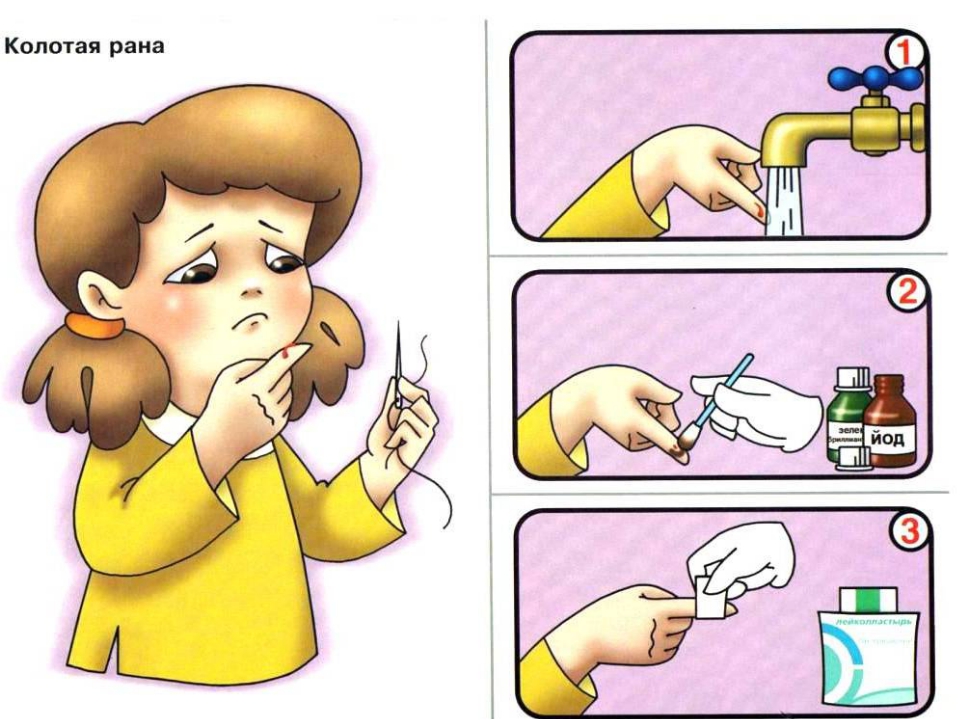 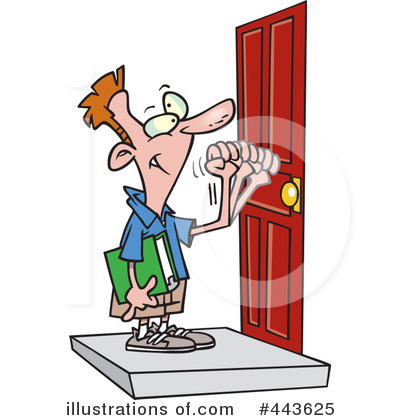 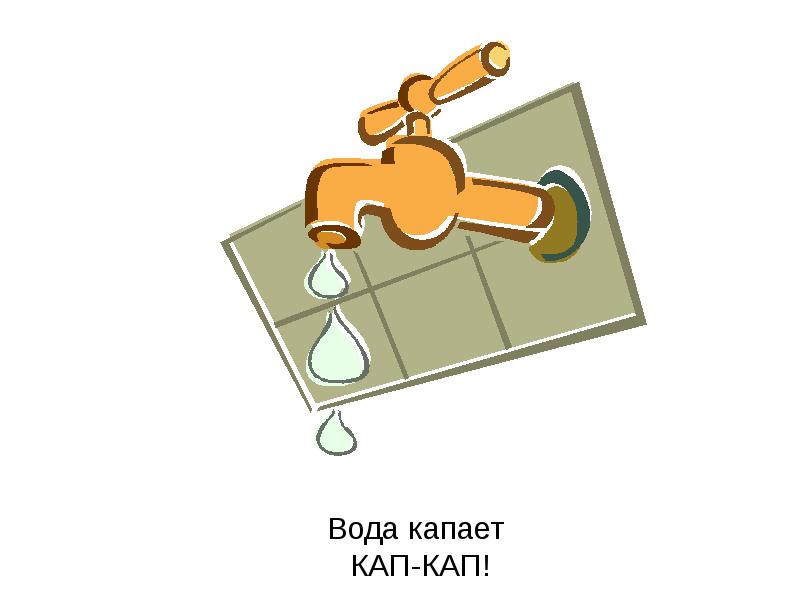 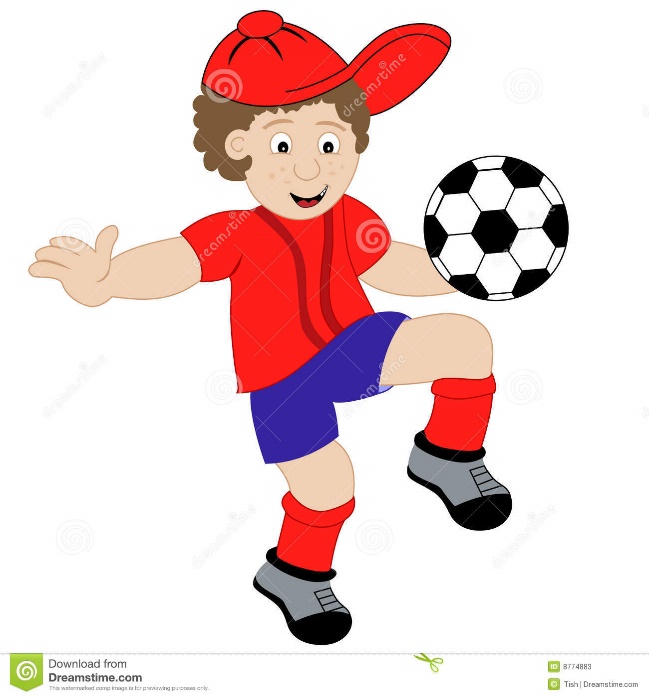 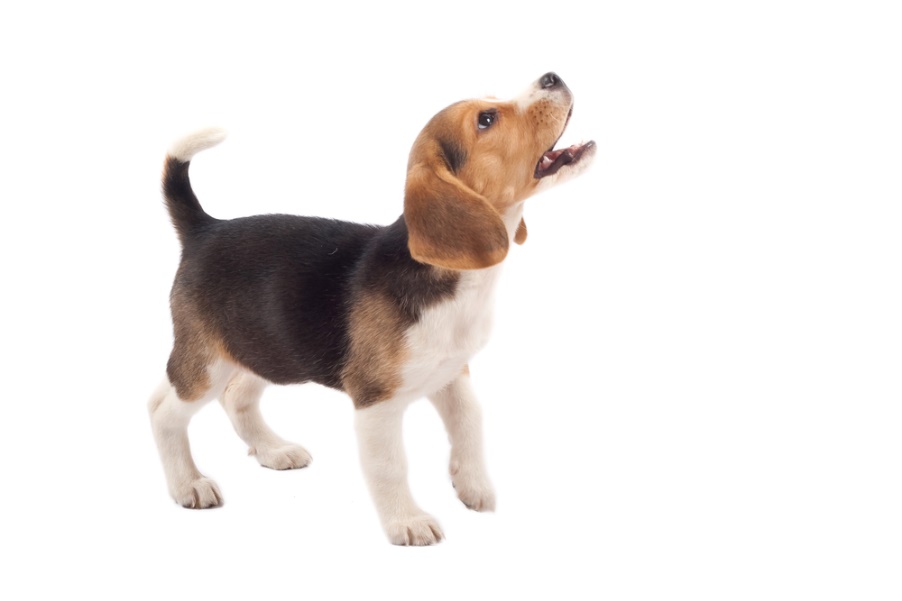 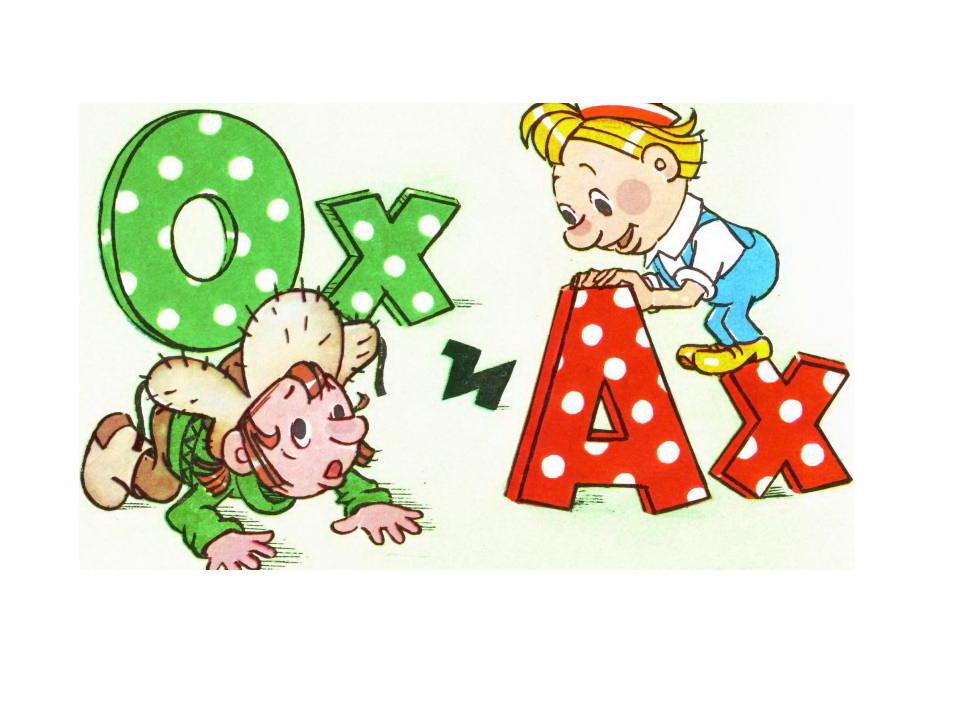 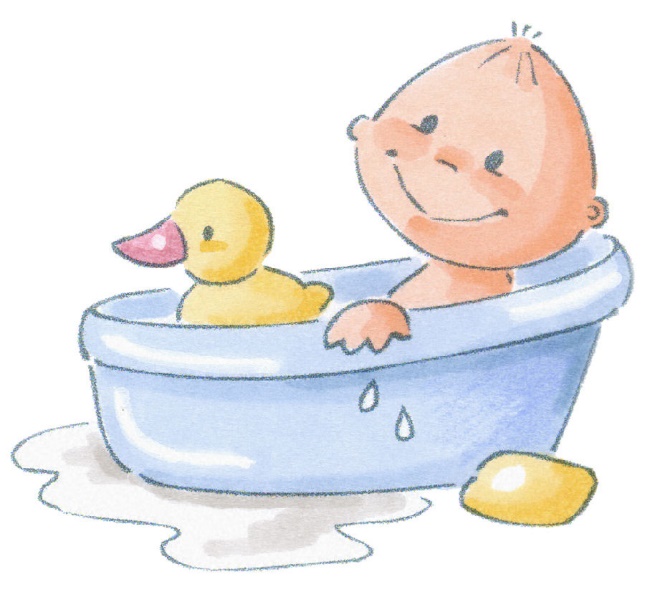 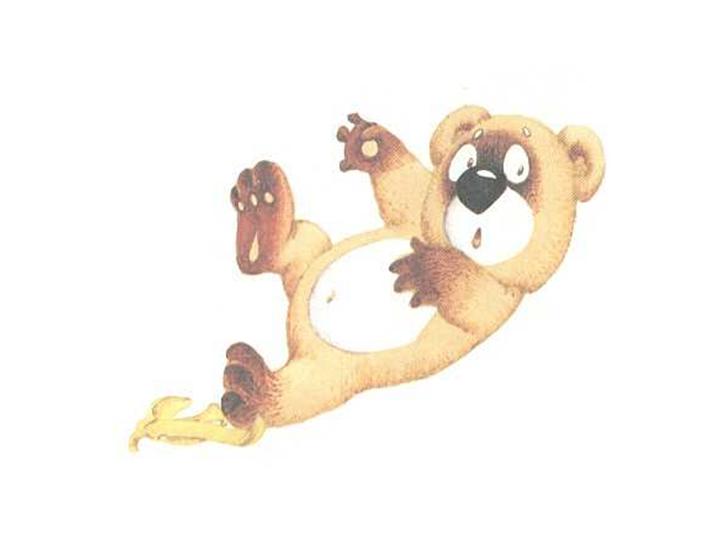 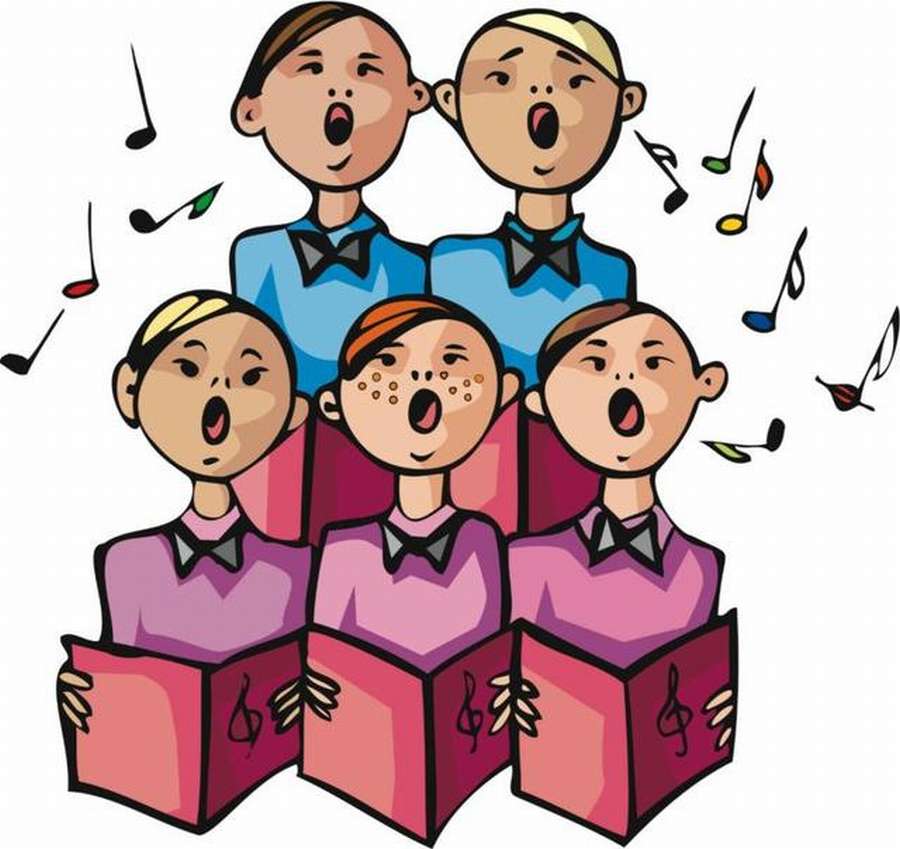 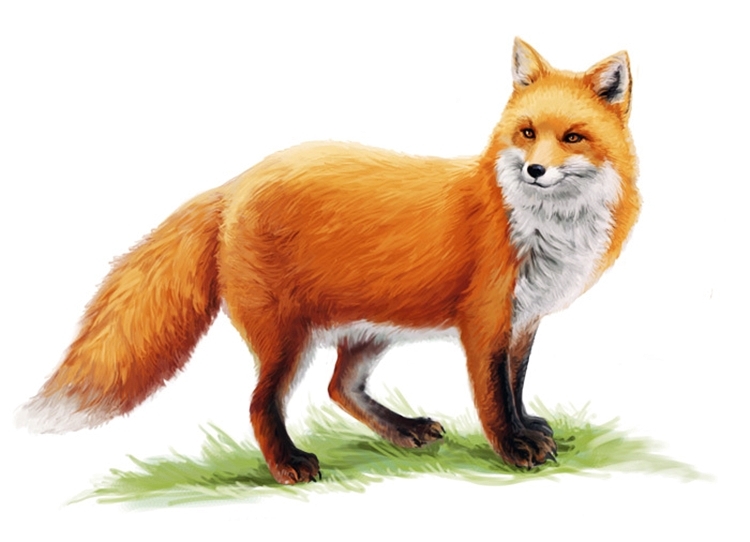 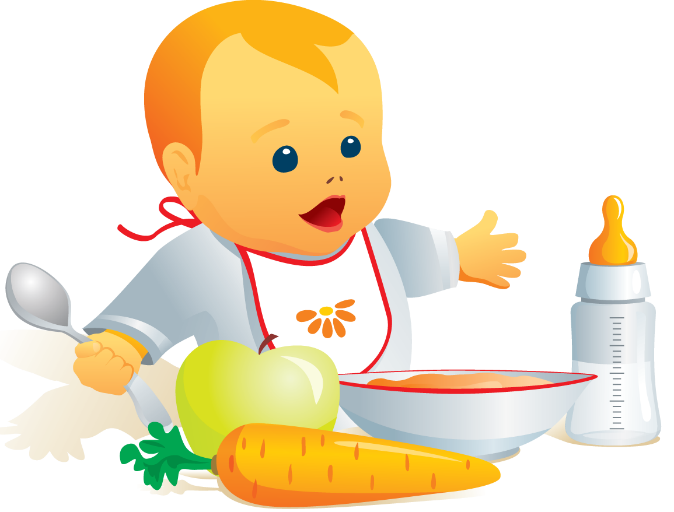 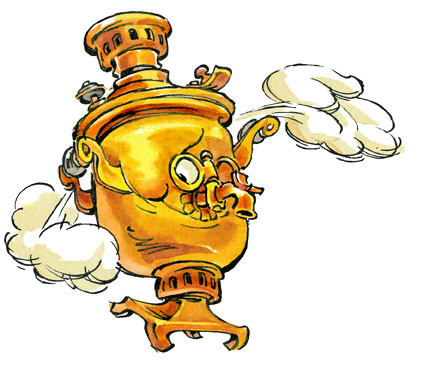 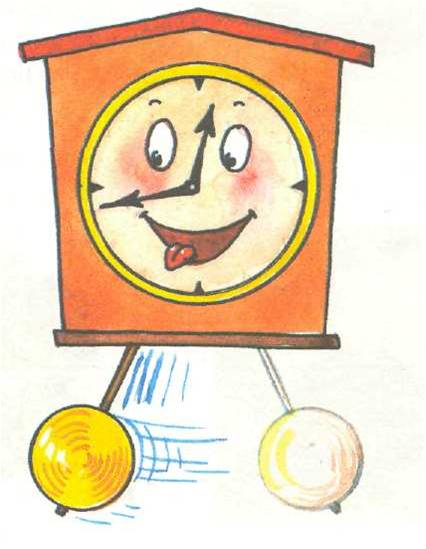 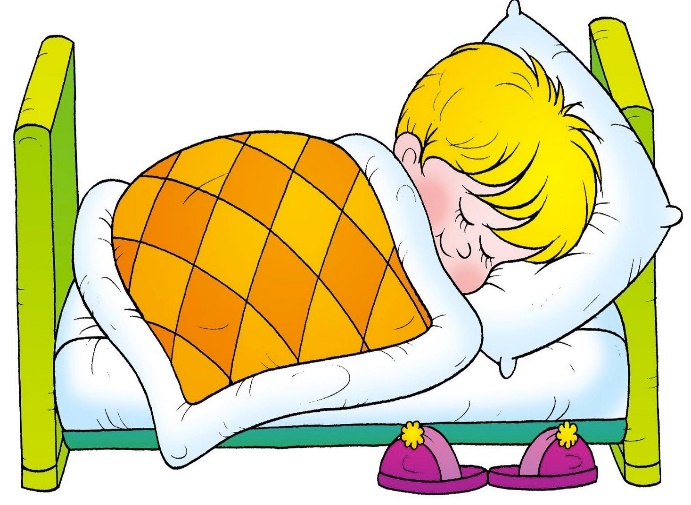 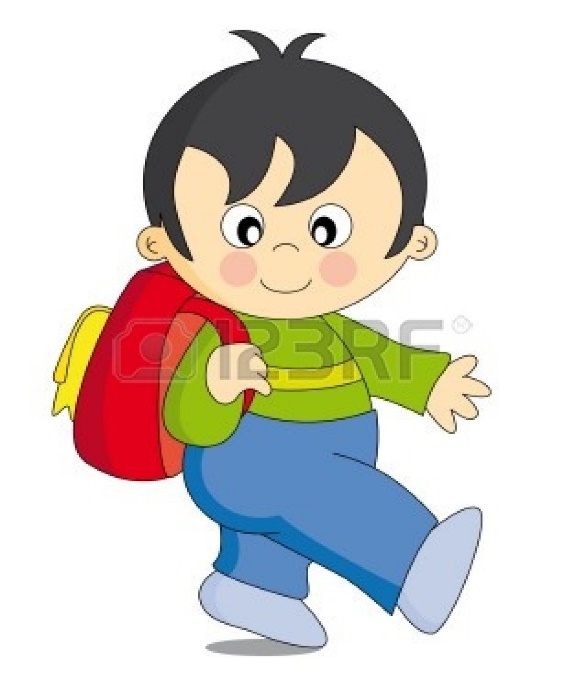 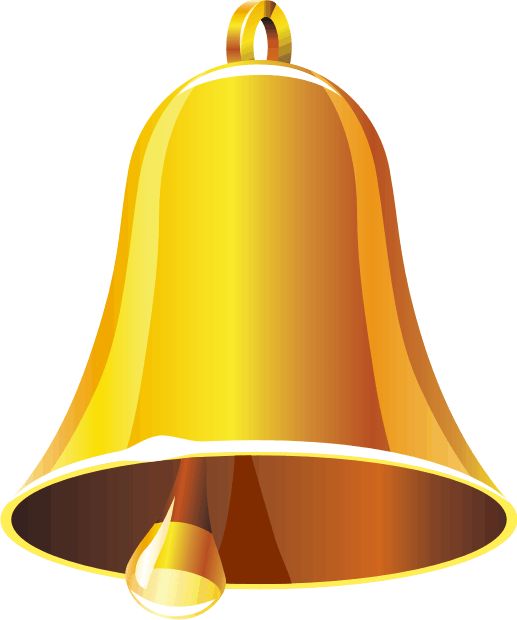 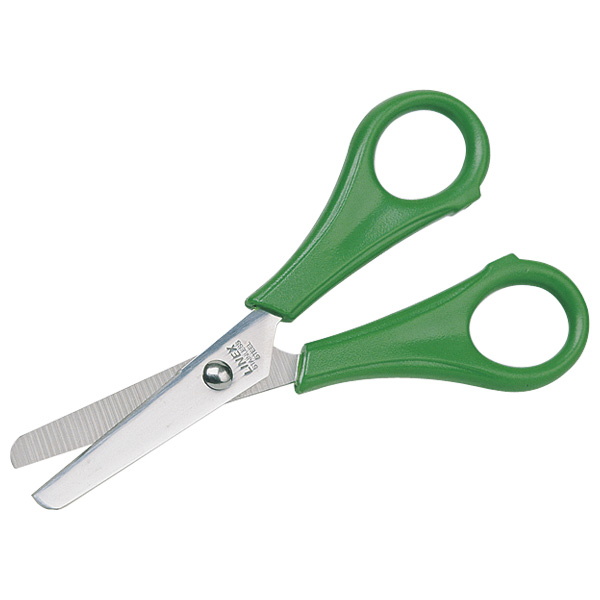 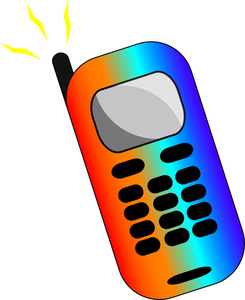 